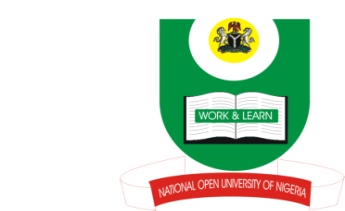 NATIONAL OPEN UNIVERSITY OF NIGERIA14-16 AHMADU BELLO WAY, VICTORIA ISLAND, LAGOSSCHOOL OF ARTS AND SOCIAL SCIENCESJUNE/JULY 2013 EXAMINATIONCOURSE CODE: ENG411COURSE TITLE: ENGLISH FOR SPECIFIC PURPOSESTIME ALLOWED: 3HRSINSTRUCTIONS: ANSWER ANY THREE QUESTIONS OF YOUR CHOICEAnswers written in good English will be adequately rewarded.1. Discuss briefly Swale’s (1990) Enduring Conceptions of ESP. (23 marks)2. How would you distinguish between Materials Syllabus and Organisational	Syllabus in ESP. (23 marks)3. Using three examples each, explain how the problem-solving activities differ from 	the task-based activities in ESP.(23 marks)4. Discuss any five criteria for material selection in ESP. (23 marks)5. Of what benefit is ESP testing? (23 marks)